ЛекціяСПОЛУЧЕНІ ШТАТИ АМЕРИКИЗАГАЛЬНА ХАРАКТЕРИСТИКАКонституція Сполучених Штатів Америки – порівняно неважкий документ, за визначенням, яке міститься в ній самій, – є "основним законом країни".Це означає: якщо конституції окремих штатів або закони, проведені законодавчими органами штатів чи всієї країни, суперечать Федеральній Конституції, вони не мають сили. Рішення, внесені Верховним судом США за два сторіччя, підтвердили й закріпили доктрину превалювання Конституції всієї країни.Конституція США є першою серед діючих писаних конституцій. Вона була прийнята Федеральним Конвентом 17 вересня 1787 р.За формою державного правління США вважаються класичною президентською республікою, хоча в самій Конституції таке поняття не вживається. Водночас Конституція встановила взаємовідносини між вищими органами держави (Конгресом, Президентом і Верховним Судом), які прийнято називати системою стримувань і противаг. А саме наявність чіткої за характером подібної системи є чи не найголовнішою ознакою президентської республіки.Конституція США вважається однією з найбільш жорстких за порядком зміни. Поправки до неї пропонуються або Конгресом за рішенням двох третин членів кожної з його палат, або спеціальним конвентом, який скликається Конгресом на вимогу двох третин законодавчих органів штатів. У всіх випадках застосовувався саме перший з указаних спосіб. Порядок затвердження (ратифікації) пропонується Конгресом. При цьому затвердження мають здійснювати або три чверті законодавчих органів штатів, або конвенти в трьох чвертях штатів.За більш, ніж двохсотлітню історію США, було внесено біля п'яти тисяч пропозицій щодо зміни Конституції, проте жорсткість відповідної процедури зумовила те, що затверджені і набули чинності лише двадцять сім поправок до Конституції США. Серед них особливої уваги заслуговують перші десять, які ухвалені Конгресом 1789 р. і набули чинності 1791 р. Ці поправки відомі як Білль про права: за їх змістом регламентуються деякі питання судочинства і визначаються найважливіші процесуальні права особи. Останню, XXVII поправку було ратифіковано 1992 р.ІмпічментУ Конституції, однак, передбачається можливість зняття посадових осіб у випадках особливо значних посадових злочинів чи неправомірних дій шляхом спеціальної процедури, відомої під назвою "імпічмент". Розділ ІV ст. 2 говорить: "Президент, Віце-президент і всі громадські посадові особи Сполучених Штатів відсторонюються від посади, якщо при засудженні в порядку імпічменту вони будуть визнані залученими у зраді, хабарництві чи інших тяжких злочинах і провинах".У таких випадках Палата представників повинна провести законопроект про імпічмент, потім посадова особа повинна постати перед судом, роль якого виконує Сенат під головуванням Голови Верховного суду Сполучених Штатів.Імпічмент вважається у Сполучених Штатах заходом радикальним. За двісті років існування Штатів тільки тринадцять посадових осіб федеральної системи підлягали цій процедурі.Серед них: дев'ять федеральних суддів, один член Верховного суду, один військовий міністр, один сенатор і один Президент — Ендрю Джонсон. (Юридична комісія Палати представників пропонувала застосувати процедуру імпічменту по відношенню до Президента Річарда Ніксона, але він подав у відставку до того, як законопроект був проведений у Палаті.)У цих тринадцяти випадках тільки четверо федеральних суддів було засуджено і знято з постів, які вони займали. Основні принципи державного управління:законодавча, виконавча і судова влада відокремлені одна від одної і розрізняються за своїм завданням. Повноваження, надані кожній з них, врівноважуються правами двох інших. Кожна здійснює контроль за можливими перевищеннями повноважень з боку інших влад.Конституція, проведені у відповідності з нею закони і договори, запропоновані Президентом і схвалені Сенатом, превалюють над усіма іншими законами, актами і постановами виконавчої влади.Усі особи рівні перед законом і користуються однаковим правом на захист закону.Усі штати рівноправні і жоден з них не має права отримувати спеціальні привілеї від федерального уряду.У встановлених Конституцією межах кожний штат повинен визнавати і поважати закони інших штатів.БІЛЛЬ ПРО ПРАВА. ПОПРАВКИЗ 1789 року, коли Конституція США набрала чинності, до неї було внесено 27 поправок. Найзначніші зміни були зроблені протягом 1789–1791 pp. За цей період до неї було внесено 10 поправок, які склали так званий білль про права. Вони як єдиний документ були схвалені Конгресом у 1789 році і ратифіковані 11 штатами до кінця 1791 року.Перша поправка до Конституції гарантує свободу совісті, слова і друку, право на мирні збори і право звернення до уряду з петиціями про припинення зловживань.Друга гарантує право громадян носити зброю.Третя поправка забороняє розміщення військ у приватних будинках без згоди хазяїна.Четвертою поправкою забороняються необґрунтовані обшуки і арешти осіб і майна.П'ята — забороняє передачу справ за тяжкими злочинами до суду без винесення вердикту Великим Журі, не допускає повторного суду за один і той самий злочин; забороняє накладення покарання без належного розгляду злочину у відповідності із законом, а також каже про те, що обвинувачена особа не може бути примушена свідчити проти самої себе.Шоста поправка гарантує швидкий розгляд кримінальних справ у відкритому суді. В ній містяться вимоги суду з неупередженим складом присяжних, надання кваліфікованого захисту і свідчення у присутності обвинуваченого.Згідно з сьомою поправкою, цивільні процеси, в яких ідеться про компенсацію шкоди на суму понад 20 доларів, повинні розглядатися судом присяжних.Восьма поправка забороняє накладання надміру високих застав або штрафів, а також жорстоких чи незвичайних покарань.У дев'ятій поправці говориться, що наведений у Конституції перелік прав людини не повинен вважатися вичерпним і що люди мають й інші права, про які не сказано в Конституції.Згідно з десятою поправкою, повноваження, не закріплені Конституцією за федеральним урядом, але й не заборонені для виконання штатами, зберігаються за штатами чи за народом.Поправка ІКонгрес не має права видавати закони щодо впровадження будь-якої релігії чи заборони вільно сповідувати її, а також не має права видавати закони, що обмежують свободу слова, друку і права народу мирно збиратися і звертатися до уряду з проханням усунути якусь кривду.Поправка ІІЧерез те, що для безпеки вільної держави конечна добре організована міліція, право народу мати і носити зброю не повинне обмежуватися.Поправка ІІІУ мирні часи жоден вояк не може квартирувати в будь-якому будинку без згоди на це власника; під час війни таке розквартирування може відбуватися лише згідно з законом, що буде встановлений.Поправка IVПраво народу на недоторканість особи, помешкання, особистих документів і майна не має порушуватися безпідставними обшуками і арештами; ордер на обшук і арешт має видаватися лише із законних причин,засвідчених присягою або доведенними фактами. В таких ордерах треба докладно вказувати місце, де треба провести обшук, осіб, яких треба заарештувати, або речі, які треба вилучити.Поправка VНікого не можна притягати до відповідальності за скоєння тяжкого кримінального злочину чи іншого ганебного вчинку, інакше як за поданням або висновком великого журі присяжних, за винятком злочинів, скоєних особами, які належать до наземних чи морських збройних сил або міліції, коли ці особи перебувають на дійсній службі, під час війни чи іншої громадської небезпеки. Нікого не можна притягати до відповідальності за злочин вдруге; нікого не можна примушувати свідчити проти себе за обвинувачення в будь-якому кримінальному злочині, а також нікого не можна позбавити життя, свободи чи власності без законної процедури. Приватну власність не можна відбирати для громадських потреб без справедливої винагороди.Поправка VIВ усіх кримінальних справах обвинувачений повинен мати право на швидкий і відкритий суд безсторонніх присяжних зі штату чи округи, де скоєно злочин, і то ці округи закон має визначати законом наперед. Обвинуваченого треба повідомляти про зміст і причину обвинувачень, право мати зводини зі свідками позивача, за обов'язковою для усіх процедурою ставити свідків на свою користь і вдаватися до допомоги адвоката для своєї оборони.Поправка VIIСудові справи на підставі загального права, якщо розмір вимог перевищує двадцять доларів, належать суду присяжних, і жодна справа, розглянута судом присяжних, не повинна розглядатися вдруге у будь-якому суді Сполучених Штатів, інакше як згідно з нормами загального права.Поправка VIIIНе можна встановлювати надмірних застав, накладати надмірних штрафів або вдаватися до жорстоких і незвичайних покарань.Поправка ІХПерелік у Конституції певних прав не повинен тлумачитися як заперечення чи обмеження інших прав, які належать народові.Поправка ХПовноваження, що не передано цією Конституцією Сполученим Штатам і не заборонено нею окремим штатам, належать відповідно штатам або народові. (Ратифіковані у грудні 1791 року).Поправка ХІСудова влада Сполучених Штатів не повинна тлумачитися так, ніби вона поширюється на всі судові справи, законно і належно порушені або проваджені проти котрогось із Сполучених Штатів громадянами іншого штату чи громадянами або підданими чужоземної держави. (Ратифіковано у лютому 1795 року).Поправка ХІІ1. Вибірники збираються у відповідних штатах і таємним голосуванням подають свої голоси за Президента і Віце-президента, з яких принаймні один не є мешканцем одного з ними штату. У своїх бюлетенях вибірники вказують особу, за яку вони голосують як за Президента, а в окремих бюлетенях - особу, за яку вони голосують як за Віце-президента. Вони мають виготовити окремі списки на всіх кандидатів на Президента, і на всіх кандидатів на Віце-президента, із зазначенням кількості голосів за кожного. Ці списки вони мають підписати, посвідчити і запечатаним листом надіслати до осідку уряду Сполучених Штатів голові Сенату. Голова Сенату повинен за присутності Сенату і Палати представників розпечатати всі такі повідомлення, і тоді голоси підраховують. Особа, яка дістала найбільше голосів на Президента, має бути Президентом, якщо ця кількість становить більшість з загальної кількості призначених вибірників. Якщо жодна з висунутих кандидатур не дістане такої більшості, тоді з осіб, які дістали найбільшу кількість голосів у списках кандидатур на Президента, але не більше за трьох таких осіб, Палата представників має негайно обрати Президента таємним голосуванням. За таких виборів голосують штати, і представництво кожного штату має один голос. Кворум для цієї мети становлять дві третини штатів, представлених кожен одним чи кількома членами, і для обрання потрібна більшість з-поміж усіх штатів. Якщо Палата представників, якій належить право обирати, не обере Президента до четвертого дня наступного березня, обов'язки Президента має виконувати Віце-президент, так само у випадку смерті чи інших причин, що не дають Президентові змоги виконувати свої обов'язки.2. Особа, яка дістане найбільше голосів на Віце-президента, має бути Віце-президентом, якщо ця кількість становить більшість загальної кількості призначених вибірників. Якщо ніхто не дістане більшості, то Віце-президента обирає Сенат із двох кандидатур, які дістали найбільшу кількість голосів у списках. Кворум для цієї мети становлять два сенатори, але для обрання потрібна більшість загальної кількості сенаторів.3. Жодна особа, яка не задовольняє вимогам Конституції стосовно Президента, не може бути обраною також на Віце-президента Сполучених Штатів. (Ратифіковано у червні 1804 року).Поправка ХІІІ1. Ні в Сполучених Штатах, ні в жодному іншому місці, що належить до їхньої юрисдикції, не повинні існувати ні рабство, ні примусова праця. Остання припускається лише як покарання за злочин, і в такому випадку винуватець має бути законно засуджений. 2. Конгрес має право забезпечити виконання цієї статті відповідним законодавством. (Ратифіковано у грудні 1865 року).Поправка XIV1. Всі особи, народжені чи натуралізовані у Сполучених Штатах і які підлягають їхній юрисдикції, є громадянами Сполучених Штатів і штату, де вони мешкають. Жоден штат не може видавати чи застосовувати закони, що обмежують привілеї та імунітети громадян Сполучених Штатів. Жоден штат не може без законної процедури позбавити когось життя, свободи чи власності і не може позбавити когось, хто підлягає його юрисдикції, рівної охорони законом.2. Кількість представників від окремих штатів визначається пропорційно до їхньої людності, враховуючи усіх мешканців кожного штату, за винятком індіанців, які не оподатковуються. Але коли на будь-яких виборах для обрання вибірників Президента чи Віце-президента Сполучених Штатів, виборів представників у Конгрес, виконавчих чи судових урядовців штату або членів законодавчих органів цього штату права голосу буде позбавлено котрогось мешканця чоловічої статі, який досягнув 21 року і є громадянином Сполучених Штатів, або коли це право буде якось обмежено, - з інших причин, ніж участь у повстанні або скоєння іншого злочину, - то кількість представників цього штату має бути зменшена пропорційно до кількості цих громадян чоловічої статі і кількості усіх громадян цього штату, які досягли 21 року.3. Ніхто не може бути сенатором, представником у Конгресі, вибірником Президента або Віце-президента, чи обіймати якусь цивільну чи військову посаду в уряді Сполучених Штатів або в будь-якому штаті, коли він, склавши раніше присягу як член Конгресу, урядовець Сполучених Штатів, член законодавчих органів котрогось штату чи виконавчий або судовий урядовець штату в тому, що підтримуватиме Конституцію Сполучених Штатів, потім візьме участь у повстанні або заколоті проти цієї Конституції і подасть допомогу чи підтримку її ворогам. Проте Конгрес може скасувати такі обмеження прав двома третинами голосів у кожній палаті.4. Державні борги, вчинені на підставі законів Сполучених Штатів, серед них борги для виплати пенсій і винагороди за виконання службових обов'язків у придушенні заколоту чи повстання проти Сполучених Штатів, чинні і не можуть піддаватися сумнівам. Проте ні Сполучені Штати, ні будь-який штат не можуть вимагати і не повинні сплачувати борги, вчинені на підтримку заколоту чи повстання проти Сполучених Штатів, і не повинні виплачувати винагороди за втрату чи звільнення будь-якого раба. Всі такі борги, зобов'язання і грошові вимоги вважатимуться за незаконні і нечинні.5. Конгрес має право забезпечувати виконання цієї статті відповідним законодавством.(Ратифіковано у липні 1868 року).Поправка XV1. Виборче право громадян Сполучених Штатів не може відбиратися чи обмежуватися Сполученими Штатами або окремими штатами на підставі раси, кольору шкіри чи попереднього перебування у рабстві.2. Конгрес має право забезпечувати виконання цієї статті відповідним законодавством.(Ратифіковано у лютому 1870 року).Поправка XVIКонгрес має право накладати і стягувати податки з прибутків з будь-якого джерела, не розкладаючи їх між окремими штатами і незалежно від перепису чи підрахунку їх людності. (Ратифіковано у лютому 1913 року).Поправка XVII[ред.]1. У складі Сенату Сполучених Штатів має бути по два сенатори від кожного штату, обраних людністю останнього на шість років. Кожен сенатор має один голос. Виборці у кожному штаті повинні задовольняти вимогам, установленим для виборців у найчисленнішу палату законодавчих органів штату.2. Коли постане вакансія у представництві якогось штату в Сенаті, орган виконавчої влади цього штату має видати наказ про вибори на цю вакантну посаду. Законодавчі органи штату можуть уповноважити орган виконавчої влади вчинити тимчасове призначення, доки вакансія не буде заміщена на загальних виборах відповідно до вказівок законодавчих органів.3. Ця поправка не повинна тлумачитися так, щоб вплинути на обрання чи термін сенаторів, обраних перед набранням цією поправкою чинності як частини Конституції.(Ратифіковано у квітні 1913 року).Поправка XVIII1. Через рік після ратифікації цієї поправки виготовлення, продаж чи перевезення спиртних напоїв у межах країни, довіз їх до Сполучені Штатів і всіх території, що підлягають їхній юрисдикції, як і вивіз звідти з метою вжитку, цим забороняється.2. Конгрес та окремі штати мають право спільно забезпечити виконання цієї поправки відповідним законодавством.3. Ця стаття не набере чинності, доки законодавчі органи штатів не ратифікують її як поправку до Конституції в передбаченому Конституцією порядку протягом сімох років після подання її Конгресом. (Ратифіковано у січні 1919 року).Поправка ХІХ1. Виборчі права громадян Сполучених Штатів не повинні відбиратися чи обмежуватися Сполученими Штатами або окремими штатами на підставі належності до певної статі.2. Конгрес має право забезпечувати виконання цієї поправки відповідним законодавством.(Ратифіковано у серпні 1920 року).Поправка ХХ1. Термін служби Президента і Віце-президента закінчується опівдні двадцятого січня, а термін служби сенаторів і представників - опівдні третього січня в ті роки, коли їхні терміни закінчилися, якби ця поправка не була ратифікована. В цей же час починаються терміни урядування їхніх наступників.2. Конгрес має збиратися принаймні раз на рік, і перша сесія має починатися опівдні третього січня, якщо Конгрес не встановить законом іншого дня.3. Якщо до часу, визначеного для початку урядування Президента, новообраний Президент помре, Президентом стає новообраний Віце-президент. Якщо до часу, визначеного для початку урядування, Президента ще не буде обрано або новообраний Президент не задовольнятиме вимогам закону, обов'язки Президента має виконувати Віце-президент, доки Президент не задовольнятиме вимогам закону. Конгрес може спеціальним законом передбачити випадок, коли ні новообраний Президент, ні новообраний Віце-президент не задовольняють вимогам закону, вказавши, хто в такому випадку має виконувати обов'язки Президента, або спосіб, яким має бути обрано особу для виконання цих обов'язків. Така особа повинна відповідно діяти, доки Президент або Віце-президент задовольнятимуть вимогам закону.4. Конгрес може передбачити спеціальним законом випадок смерті осіб, з-поміж яких Палата представників може обирати Президента, коли до неї переходить це право, а також випадок смерті осіб, з-поміж яких Сенат може обирати Віце-президента, коли до нього переходить це право.5. Розділи 1 і 2 цієї статті наберуть чинності п'ятнадцятого жовтня наступного року після ратифікації цієї поправки.6. Ця стаття не набере чинності, доки не буде ратифікована як поправка до Конституції законодавчими органами трьох четвертин штатів протягом сімох років після подання її Конгресом.(Ратифіковано у січні 1933 року).Поправка ХХІ1. Вісімнадцята поправка до Конституції Сполучених Штатів цим скасовується.2. Перевезення чи довіз у будь-який штат, територію чи володіння Сполучених Штатів спиртних напоїв для постачання чи вжитку, якщо це порушує місцеві закони, цим забороняється.3. Ця поправка не набере чинності, доки не буде ратифікована як поправка до Конституції конвентами окремих штатів у порядку, передбаченому Конституцією, протягом сімох років після подання її Конгресом на розгляд штатів. (Ратифіковано у грудні 1933 року).Поправка ХХІІ1. Нікого не можна обирати Президентом Сполучених Штатів більше, ніж двічі. Той, хто був Президентом чи виконував обов'язки Президента понад два роки протягом терміну, на який іншу особу було обрано Президентом, може бути обраний Президентом тільки один раз. Втім, ця стаття не поширюється на особу, яка була Президентом у той час, коли Конгрес запропонував цю статтю, і не перешкоджає особі, яка буде Президентом чи виконуватиме обов'язки Президента протягом терміну, під час якого стаття набере чинності, бути Президентом чи виконувати обов'язки Президента протягом решти цього терміну.2. Ця стаття не набере чинності, доки не буде ратифікована як поправка до Конституції законодавчими органами трьох четвертин штатів протягом сімох років після подання її Конгресом. (Ратифіковано у лютому 1951 року).Поправка ХХІІІ1. Округа, що становить осідок уряду Сполучених Штатів, має призначати у визначений Конгресом спосіб таку кількість вибірників Президента і Віце-президента, що дорівнює загальній кількості сенаторів і представників у Конгресі, яку мала б право обирати ця округа, якби була штатом, але в жодному випадку не більшу, ніж штат з найменш чисельною людністю; вибірників треба додавати до призначених штатами, але не вважати за вибірників, призначених штатом для обрання Президента і Віце-президента; і вони повинні збиратися на території округи і виконувати свої обов'язки згідно з Дванадцятою поправкою до Конституції.2. Конгрес має право забезпечувати виконання цієї статті відповідним законодавством.(Ратифіковано у березні 1961 року).Поправка XXIV1. Право громадян Сполучених Штатів голосувати на будь-яких попередніх та інших виборах Президента і Віце-президента, вибірників Президента і Віце-президента, сенатора або представника в Конгресі не повинне заперечуватися чи обмежуватися Сполученими Штатами або окремими штатами на підставі неспроможності сплатити виборчий або будь-який інший податок.2. Конгрес має право забезпечувати виконання цієї статті відповідним законодавством.(Ратифіковано у січні 1964 року).Поправка XXV1. У випадку усунення Президента з посади, його смерті або відставки, Президентом стає Віце-президент.2. У випадку вакантної посади Віце-президента Президент має висунути кандидата на Віце-президента, який обіймає посаду, доки не буде затверджений більшістю голосів обох палат Конгресу.3. У випадку подання Президентом тимчасовому голові Сенату і спікеру Палати представників письмової заяви про неспроможність виконувати функції та обов'язки Президента і доки він не подасть їм заяву протилежного змісту, такі функції та обов'язки мають виконуватися Віце-президентом як заступником в обов'язках Президента.4. У випадку подання Віце-президентом і більшістю вищих урядовців органів виконавчої влади або такого іншого органу, який встановлено Конгресом згідно з законом, тимчасовому голові Сенату і спікеру Палати представників своєї письмової заяви про неспроможність Президента виконувати свої посадові повноваження та обов'язки, Віце-президент негайно наділяється усіма посадовими повноваженнями та обов'язками як діючий Президент.Згодом, якщо Президент подає тимчасовому голові Сенату і спікеру Палати представників письмову заяву про хибність думки щодо такої неспроможності, він повертає собі посадові повноваження та обов'язки, хіба що Віце-президент і більшість вищих урядовців або органів виконавчої влади або такого іншого органу, який буде встановлено Конгресом згідно з законом, подадуть протягом чотирьох діб тимчасовому голові Сенату і спікеру Палати представників письмову заяву про неспроможність Президента виконувати свої посадові обов'язки і повноваження. Тоді Конгрес має вирішити цю справу, зібравшись протягом сорока восьми годин, якщо це сталося у перерві між сесіями. Якщо Конгрес протягом двадцяти одного дня після одержання останньої письмової заяви або, якщо це сталося у перерві між сесіями, протягом двадцяти одного дня після того, як Конгрес мав зібратися, більшістю у дві третини обох палат вирішить, що Президент неспроможний виконувати свої посадові обов'язки і повноваження, їх має виконувати Віце-президент як діючий президент. В інших випадках Президент повертає собі посадові повноваження та обов'язки.(Ратифіковано у лютому 1967 року).Поправка XXVI1. Право громадян Сполучених Штатів, які досягли 18 років, голосувати не повинне заперечуватися чи обмежуватися Сполученими Штатами або окремими штатами на підставі віку.2. Конгрес має право забезпечувати виконання цієї статті відповідним законодавством.(Ратифіковано у липні 1971 року).Поправка XXVIIЖоден закон, що передбачає зміну розміру винагороди за службу сенаторів або представників не набере чинності, доки не відбудуться вибори представників. (Ратифіковано у травні 1992 року).ВИБОРЧЕ ПРАВО І СИСТЕМА.Основними нормативно-правовими актами, що регулюють виборче законодавство США є Конституція 1778 року з поправками внесеними пізніше, Звід законів США про вибори 1988 року, Закон про федеральні виборчі системи 1972 року.Однак виборчий процес та інші питання організації виборів регламентуються виборчими законами штатів.Регулювання Конституцією виборчого права зачіпає головним чином пасивне виборче право. Наприклад, в основному законі встановлюються відповідні вимоги до кандидатів на посаду Президента, Віце-президента, сенаторів і членів Палати Представників. Встановлюється, що штат сам в особі своєї виконавчої влади видає указ про проведення виборів, якщо відкривається вакансія по його представництву в Конгресі.До числа конституційних норм, що регулюють активне виборче право громадян відносяться і поправки до Конституції, а саме: XV(1870p.), XIX(1920p.), XXIII(1961p.), XXIV(1964p.), XXVI(1971p.).Вони забороняють расову дискримінацію на виборах, надають жінкам активне і пасивне виборче право, надають право вибирати виборщиків на президентських виборах жителям, які живуть в федеральному окрузі Колумбія, забороняють обмеження виборчих прав за несплату податків, надання права голосу з 18 років.В США діє загальне і рівне виборче право. На це вплинули згадані вище поправки до Конституції, а також законодавство про громадянські права, прийняте в 60-70-х роках. Новими законами було встановлено судовий порядок оскарження дій державних службовців, що відмовляли громадянину брати участь у голосуванні. Одночасно фактично були відмінені найбільш одіозні цензи грамотності і освіти, з допомогою яких довгий час була позбавлена права голосу значна частина населення, особливо негри. В той же час в деяких штатах збереглися деякі цензи, що забороняють і деяким громадянам брати участь у виборах, наприклад ценз осілості.У відповідності з Конституцією виборча система, в тому числі Президента і Конгресу США, встановлюється законодавчим органом самого штату. Звідси - виключна різноманітність виборчих систем, не схожість багатьох аналогічних положень у різних штатах. Щоб ввести які-небудь потрібні для життя одноманітні норми для всієї країни, кожен раз потрібно вносити відповідну поправку до Конституції.ВИЩІ ОРГАНИ ДЕРЖАВНОЇ ВЛАДИПРЕЗИДЕНТ І АДМІНІСТРАЦІЯ США.Виконавча влада, у відповідністю з статтею 2 розділу 1, належить Президенту Сполучених Штатів.Вимоги до кандидатаПрезидентом США може бути громадянин США за народженням , який досяг 35 річного віку і протягом 14 років проживав Сполучених Штатах. Конституція встановлює, що Президент і віце-президент не можуть бути жителями одного і того штату.Строк повноважень Президента — чотири роки, при цьому, згідно із затвердженою 1951 р. XXII поправкою до Конституції США, ніхто не може бути обраний Президентом більше, між двічі.Президент обирається строком на чотири роки колегією виборців, тобто шляхом непрямих виборів. Кожний штат обирає стільки виборців, скільки сенаторів і представників відсилає до Конгресу. Загальне число виборців у країні, таким чином, дорівнює загальному числу членів обох палат Конгресу, плюс три виборці від Федерального округу Колумбія.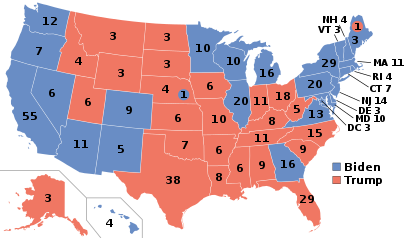 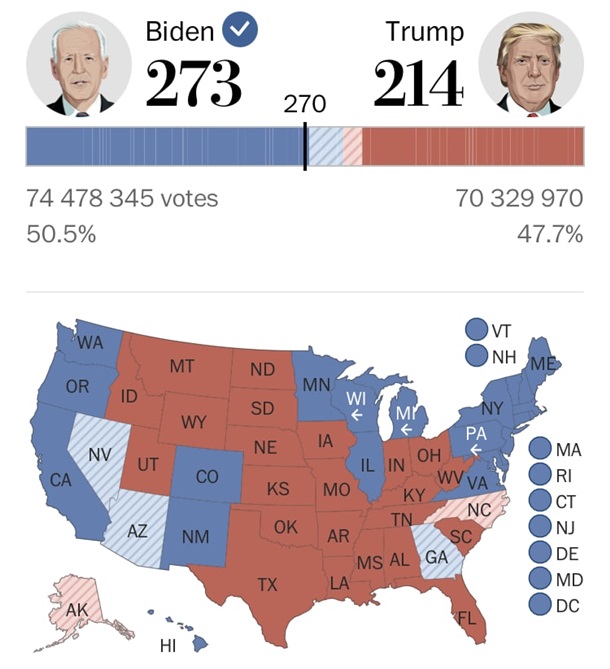 Кожна партія у штаті висуває свій перелік виборців. Партія, що набрала більшість голосів, надсилає у виборчу колегію всіх виборців від штату. Виборців обирають у перший вівторок після першого понеділка листопада високосного року. Обрані виборці збираються у столицях відповідних штатів у перший понеділок після другої середи грудня того самого року і подають голоси за кандидатів у Президенти й Віце-президенти.Підготовка до виборів Президента розпочинається приблизно за рік до голосування виборців, коли партії, починають добирати своїх кандидатів на вищу державну посаду. Навесні року президентських виборів у штатах проводяться первинні вибори (праймеріз), у ході яких висуваються кандидати на посаду Президента і Віце-президента від кожного штату, обираються кандидатури виборців, призначаються делегати на національний партійний Конвент.Національний партійний Конвент юридично вважається вищим партійним органом, але в дійсності він збирається лише раз на чотири роки і тільки для того, щоб висунути кандидата на посаду Президента чи Віце-президента від цієї партії.Основна боротьба у ході роботи Конвентів розгортається навколо найбільш популярних кандидатів, яких у кожної партії є, як правило, два-три. Коли, нарешті, той чи інший кандидат набирає більшість голосів, його вважають "висунутим одностайно".Обравши кандидата на посаду Президента, Конвент у такому самому порядку обирає кандидата у Віце-президенти. Конституційна процедура обрання Президента — чиста фікція, оскільки у дійсності результат виборів вирішується в ході голосування за виборців. Та партія, яка спромоглася провести у виборчу колегію більшу кількість виборців, стане правлячою партією —- її ставленик перебуватиме у Білому домі чотири роки.Конституція говорить, що обраним вважається той кандидат, який набере абсолютну більшість голосів виборців. Якщо жоден кандидат не матиме більшості, то Президента обирає палата представників з числа трьох осіб президентського переліку, які набрали найбільшу кількість голосів. Обраний Президент 20 січня наступного за виборами року присягає й приступає до виконання своїх обов'язків.Віце-президент є головою сенату (хоча останній обирає свого тимчасового толову) і спадкує президентську посаду в разі смерті чи відставки Президента. Президент може покладати на Віце-президента різні обов'язки.Президент США поєднує повноваження голови держави й голови уряду. Він керує величезним військово-бюрократичним апаратом і не несе ніякої відповідальності перед Конгресом.Конституція США передбачає спеціальну процедуру імпічменту, зокрема щодо Президента, за результатами якої він може бути усунений з поста і позбавлений прав займати «почесну, відповідальну або оплачувану посаду на службі Сполучених Штатів». Ця процедура може бути застосована, якщо Президент буде обвинувачений у «зраді, хабарництві або інших тяжких злочинах і вчинках» (ст. 2). Найчастіше процедура імпічменту застосовувалась стосовно суддів федеральних судів.УРЯД США – КАБІНЕТ – очолює Президент США. У Конституції жодного слова немає про Кабінет, але вже з президентства Вашингтона (1789—1797) Кабінет міцно увійшов у державний звичай.Кабінет складається із секретарів (міністрів), яких призначає Президент з "поради і згоди Сенату". Члени Кабінету (секретарі) не є членами Конгресу. Вони цілком і повністю підлеглі Президентові і працюють під його керівництвом.Нині до складу Кабінету входять 12 секретарів; державний секретар (міністр іноземних справ), міністр фінансів, міністр оборони, міністр юстиції (генеральний атторней), міністр транспорту, міністр внутрішніх справ, міністр сільського господарства, міністр торгівлі, міністр праці, міністр охорони здоров'я, освіти і соціального забезпечення, міністр житлового й міського будівництва.КАНЦЕЛЯРІЯ БІЛОГО ДОМУ являє собою апарат, який обслуговує Президента і з допомогою якого Президент підтримує постійний зв'язок з Конгресом, окремими членами Конгресу, главами виконавчих департаментів і центральних відомств, пресою та іншими органами інформації.БЮРО БЮДЖЕТУ було створено 1921 р. як орган, на який покладалася повинність підготовки федерального бюджету. Бюро бюджету допомагає Президентові у підготовці бюджету й формуванні фінансової програми уряду, здійснює контроль над виконанням бюджету; складає плани про поліпшення адміністрації, а також дає поради виконавчим департаментам і агенціям відносно поліпшення їхньої структури й порядку роботи тощо.У 1946 р. було створено РАДУ ЕКОНОМІЧНИХ КОНСУЛЬТАНТІВ, яка дає рекомендації Президенту з економічних питань і складає економічні доповіді Президента Конгресу.У 1947 p., згідно з актом про національну безпеку, було засновано РАДУ НАЦІОНАЛЬНОЇ БЕЗПЕКИ. Остання складається з Президента США, Віце-президента, Державного секретаря, міністра оборони, директора Адміністрації іноземних операцій і директора Управління мобілізації для оборони. Крім того, на засідання ради запрошуються: представник об'єднаної групи начальників штаба та директор Центрального розвідувального управління.Рада національної безпеки надає рекомендації Президентові з усіх питань, пов'язаних з так званою "національною безпекою". Це означає, що саме Рада розробляє військові програми, визначає рівень озброєнь, розробляє військову політику, координує і спрямовує діяльність військових і громадських відомств у справі підготовки війни, тобто вона є найважливішим органом планування агресивної зовнішньої політики США.Формально Рада національної безпеки має дорадчий характер, але фактично її рекомендації рівнозначні нормативним актам, оскільки роботою цього органу керує сам Президент.Як глава держави і глава уряду Президент США наділений досить широкими повноваженнями. Передусім він стоїть на чолі величезного державного апарату, який нараховує 2,5 млн громадських службовців, з яких приблизно 1500 чиновників федеральних відомств отримують призначення на посаду безпосередньо Президента чи за його участю.КОНГРЕС. Стаття 1 Конституції надає законодавчу владу Конгресу, який складається з двох палат: Сенату та Палати представників. До Сенату за Конституцією входить по два представники від кожного штату. Кількість членів в палаті представників пропорційна кількості населення і тому не обмежується Конституцією.Протягом ста років після прийняття Конституції сенатори не обиралися прямим голосуванням населення. Вони обиралися законодавчими органами штатів і представляли конкретний штат, який їх обрав. 1913 р. була прийнята 17-та поправка до Конституції, згідно з якою сенатори стали обиратися шляхом прямих виборів.Одна палата завжди мала можливість контролювати іншу відносно, наприклад, того, як це існувало, в той час в англійському парламенті. Прийняття 17-ї поправки не внесло суттєвих змін в це врівноважене співвідношення влади обох палат.Вимоги до членів Сенату:- члени Сенату повинні досягти 30-річного віку,-бути громадянами Сполучених Штатів не менш як дев'ять років-постійно мешкати у тому штаті, від якого обрані.Кожний штат має у Конгресі двох сенаторів. Так, найменший штат Род-Айленд (територія — 3156 кв. км) має таке саме представництво у Сенаті, як і найбільший штат Аляска (площа 1524640 кв. км).Вимоги до членів Палати представників:- повинні бути не молодшими від 25 років,-бути громадянами США не менш як сім років-постійно мешкати у тих штатах, які надіслали їх до Конгресу.Загальна кількість членів Палати представників встановлюється Конгресом. Далі ця кількість розподіляється між штатами пропорційно кількості їх населення. Разом з тим, кожному штату, незалежно від кількості його мешканців, Конституцією гарантоване право мати не менше одного члена Палати представників.У наш час шість штатів — Аляска, Делавер, Невада, Північна Докота, Вермонт, Вайомінг —мають лише по одному представнику. З іншого боку, шість штатів мають у цій палаті більш як по двадцять представників і лише Каліфорнія — 43. Згідно з Конституцією, кожні десять років має відбуватися перепис населення і за його результатами перерозподіляються місця у Палаті представників.Спочатку кількість членів Палати представників була встановлена як один від кожних 30 тис. громадян. У першій Палаті представників було 65 членів, а після першого перепису їх кількість підвищилася до 106. Якби цей принцип представництва зберегли, то представників було б близько 7 тисяч.На сьогодні Палата представників нараховує 435 членів: по одному від кожних 480 тис. мешканців США. Законодавчі органи штатів поділяють кожний штат на виборчі округи, які мають бути приблизно однаковими за кількістю населення. Раз у два роки виборці кожного виборчого округу обирають свого представника до Конгресу.Сенатори обираються на виборах у штатах, які здійснюються кожного парного року. Термін повноважень сенаторів — шість років, оскільки кожних два роки одна третина Сенату переобирається. Таким чином, дві третини Сенату— це люди, які мають досвід законодавчої роботи.Оскільки термін повноважень членів Палати представників складає два роки, загальний термін роботи Конгресу в даному складі встановлений також два роки. 20-та поправка до Конституції закріплює, що Конгрес повинен збиратися на звичайну сесію 3 січня кожного року, якщо цей термін не буде змінено самим Конгресом.Робота Конгресу триває доти, доки його члени не проголосують за перерву, зазвичай це трапляється в кінці року. Президент може скликати спеціальну сесію, якщо в цьому буде необхідність. Сесії Конгресу проходять у Капітолії у Вашингтоні (округ Колумбія).Повноваження Палати представників і Сенату. Кожна палата Конгресу має право законодавчої ініціативи за будь-якими питаннями, за винятком фінансових законопроектів; останні повинні бути запропоновані в Палаті представників. Отже, великі штати мають змогу більшою мірою впливати на стан державної казни, аніж малі. Разом з тим, на практиці кожна палата може голосувати проти законопроектів, прийнятих іншою палатою. Сенат може не ухвалити фінансовий або будь-який інший законопроект. Палата представників може запропонувати до нього поправки, які змінюють його сутність.У цьому разі, для набрання законопроектом чинності закону, узгоджувальна комісія, до складу якої входять члени обох палат, повинна запропонувати компромісне рішення, яке б задовольняло обидві сторони.Сенат також має свої особисті права, у тому числі право більшістю у дві третини голосів затверджувати призначення Президентом вищих посадових осіб у федеральному уряді, а також ратифікувати всі угоди. Негативна реакція будь-якої палати нейтралізує дії виконавчої влади.На випадок імпічменту урядових посадових осіб Палата представників має виключне право пред'являти обвинувачення у зловживаннях, що тягнуть за собою офіційний розгляд. Сенату належить виключне право проводити цей розгляд і вирішувати питання про вину чи відсутність вини посадових осіб. Висновок про наявність вини має наслідком усунення урядової посадової особи з посади, яку вона посідає.Широкі повноваження Конгресу сформульовані у параграфі 8 Конституції: встановлювати та стягувати податки; укладати договори займу для поповнення державної казни; встановлювати правила й обмеження у торгівлі між штатами та в зовнішній торгівлі і т. ін. — усього 17 пунктів.Деякі з цих повноважень вже застаріли (наприклад, прокладання поштових шляхів), але вони продовжують діяти. Десята поправка встановлює певні межі компетенції Конгре-. су, уточнюючи, що повноваження, не надані уряду Союзу, зберігаються за штатами.Крім цього, Конституція прямо забороняє Конгресу вирішувати низку конкретних питань. Так, Конгрес не має права: припиняти дію habeas corpus (конституційних гарантій недоторканності особи), за виключенням окремих ситуацій під час заколота чи вторгнення; оподатковувати громадян прямими податками інакше, чим на підставі вже здійсненого перепису; санкціонувати введення будь-яких станових титулів і т. ін. — усього сім пунктів.Право Конгресу на розслідування. Однією з найважливіших функцій Конгресу, не пов'язаних із законодавчою діяльністю, є право на розслідування.Це право, зазвичай, надається комісіям або постійним, або спеціально сформованим з членів обох палат. Розслідування проводиться з метою отримання інформації, необхідної для прийняття майбутніх законів, для перевірки ефективності вже прийнятих законів, для перевірки кваліфікації і контролю роботи посадових осіб і службовців інших відомств, а також для збору даних, необхідних для порушення імпічменту.Комісії часто залучають до роботи експертів "зі сторони", з тим, щоб якнайкваліфі-кованіше провести слухання в ході розслідування і для більш детального вивчення питань.Право на розслідування тягне за собою важливі наслідки.Одним з них є право опублікування ходу і результатів розслідування. Більшість слухань у комісіях відбувається відкрито й широко висвітлюється у засобах масової інформації.Таким чином, розслідування, що їх проводить Конгрес, відіграють велику роль в інформуванні населення про роботу Конгресу з метою породження громадського інтересу до загальнонаціональних проблем.СУДОВА ВЛАДАСистема федеральних судів. У ст. 3 Конституції сформульована основа федеральної судової системи: "Судова влада Сполучених Штатів здійснюється Верховним судом і тими нижчими судами, які час від часу засновуватимуться Конгресом".Керуючись цим формулюванням, перший Конгрес розділив країну на округи і в кожному з них заснував федеральні суди.В систему судів входять:Верховний суд,11 апеляційних судів,91 окружний суд,3 суди зі спеціальними повноваженнями.Конгрес і нині зберіг право як засновувати та скасовувати федеральні суди, так і визначати кількість судів у федеральній системі судочинства. Проте Верховний суд він скасувати не може.ВЕРХОВНИЙ СУД є вищою судовою інстанцією Сполучених Штатів і єдиним судом, створення якого передбачено Конституцією. Рішення Верховного суду не підлягають апеляції ні в якому іншому суді.Конгрес має право встановлювати кількість судів Верховного суду і в певних межах вирішувати, які справи підлягають розгляду в ньому, але він не може змінити тих прав, які надані Верховному суду самою Конституцією.Конституція не розглядає питання про те, які вимоги ставляться до судів. Ніде не сказано, що вони повинні бути юристами, хоча насправді всі федеральні судді і судді Верховного суду є членами колегії адвокатів.З моменту утворення Верховного суду, майже 200 років тому, в ньому змінилося лише сто суддів. У своєму початковому складі Верховний суд мав голову та п'ять членів суду.Протягом останніх 80 років кількість суддів змінювалася, поки 1869 р. не був затверджений остаточний склад: голова та вісім членів Верховного суду. Голова очолює суд, але на час прийняття рішень він має лише один голос, як і будь-який з членів суду.Особиста юрисдикція Верховного суду поширюється лише на дві галузі: - випадки, що стосуються високих посадових осіб іноземних країн,- випадки, коли одна із сторін є штатом.Усі інші справи надходять на розгляд Верховного суду тільки шляхом апеляції з нижчестоящих судів.З кількох тисяч справ, зареєстрованих кожного року, суд, зазвичай, розглядає тільки близько 150. Більшість випадків пов'язана з інтерпретуванням законів або наміру Конгресу прийняти закон.+ Але значна частина роботи Верховного суду складається з визначення того, чи відповідає Конституції діяльність законодавчої або виконавчої влади. Право подібного юридичного контролю не було спеціально обговорено Конституцією. Це положення було визначено самим Верховним судом через його читання Конституції.Рішення суду не повинні бути обов'язково схвалені одноголосно. Простої більшості при наявності не менш як шести суддів (офіційний кворум) досить для прийняття рішення.У разі неодноголосних рішень, Верховний суд, зазвичай, відмічає обидві думки — більшості й меншості — і кожна може стати підґрунтям майбутнього рішення суду. Часто судді записують свою особливу думку, якщо вони в принципі згодні з рішенням, але за причинами, які відрізняють від доводів більшості.Апеляційні І окружні суди. Другий рівень федеральної судової системи складають апеляційні суди, які були створені 1891 р. з метою спрощення розподілу судових справ і полегшення роботи Верховного суду.Територія Сполучених Штатів поділяється на 11 зон, кожна з яких обслуговується судом у складі від 3 до 15 суддів. Апеляційні суди переглядають рішення окружних судів (суд першої інстанції федеральної юрисдикції) в межах своїх округів. Вони також переглядають постанови незалежних арбітражних агенцій, таких, наприклад, як федеральна торговельна комісія й інші.Ступенем нижче апеляційних судів стоять окружні суди. 50 штатів розділені на 89 округів. У додаток до цього існує окремий округ Колумбія і округ Пуерто-Рико, які не є окремими штатами. В окружному суді може бути від одного до 87 суддів.Залежно від масштабу справи, що розглядається, судді тимчасово можуть бути переведені з одного окружного суду до другого. Конгрес встановлює межі округів залежно від кількості населення та обсягу роботи. Деякі невеликі штати створюють один округ, тоді як великі штати (Нью-Йорк, Каліфорнія, Техас) поділяються на чотири округи кожний.МІСЦЕВЕ САМОВРЯДУВАННЯ ТА УПРАВЛІННЯМісцеве самоврядування та управління в штатах базується на підставі адміністративно-територіального поділу, що входить до компетенції штату. Тому системи місцевого самоврядування у різних штатах різноманітні.Більшість штатів, крім двох, поділені на графства. Усього в США нараховується понад три тисячі графств. Їх населення обирає цілий ряд посадових осіб: шерифа, прокурора (атторнея), скарбника. Під керівництвом останніх працюють муніципальні посадовці.Міста виділені з графств і мають свою окрему систему самоврядування. У США існує три системи місцевого самоврядування. У більшості міст діє система "рада — управляючий". Населення обирає раду, яка, у свою чергу, обирає мера. Останній головує у раді і не займається управлінською діяльністю. Управління здійснює найманий за контрактом посадовець-менеджер. Друга система — це "рада — мер". Населення обирає окремо місцеву раду і мера, який здійснює управління містом. І, нарешті, третя система — "комісійна". Населення обирає комісію у складі 3—7 осіб, які виконують функції міської ради і відають окремими галузями управління.Графства поділяються на тауни і тауншипи. Ці найменування склалися історично і на сьогоднішній день між ними фактично немає ніякої відмінності.Компетенція органів місцевого самоврядування визначається конституціями і законами окремих штатів. Вона відповідає принципам місцевого самоврядування. Тобто прийняття і виконання місцевого бюджету, питання громадського порядку, надання соціальних послуг (муніципальне житло, лікарні, місцеві шляхи, здійснення контролю за місцевими органами управління тощо).В адміністративно-територіальних одиницях (містах) населенням або місцевою радою обираються також різні ради і комітети з різноманітних питань. Наприклад, опікунські ради, шкільні ради, місцеві ради і т. ін.